ИНФОРМАЦИОННЫЕ  РЕСУРСЫ ДЛЯ РОДИТЕЛЕЙ Старший методист РЦ Ульянова Ю.А.Педагог-психолог Хабибулина Х.Х.Старший воспитатель Жижина Н.В.1.САЙТ «РАСТИМ ДЕТЕЙ» https://растимдетей.рф/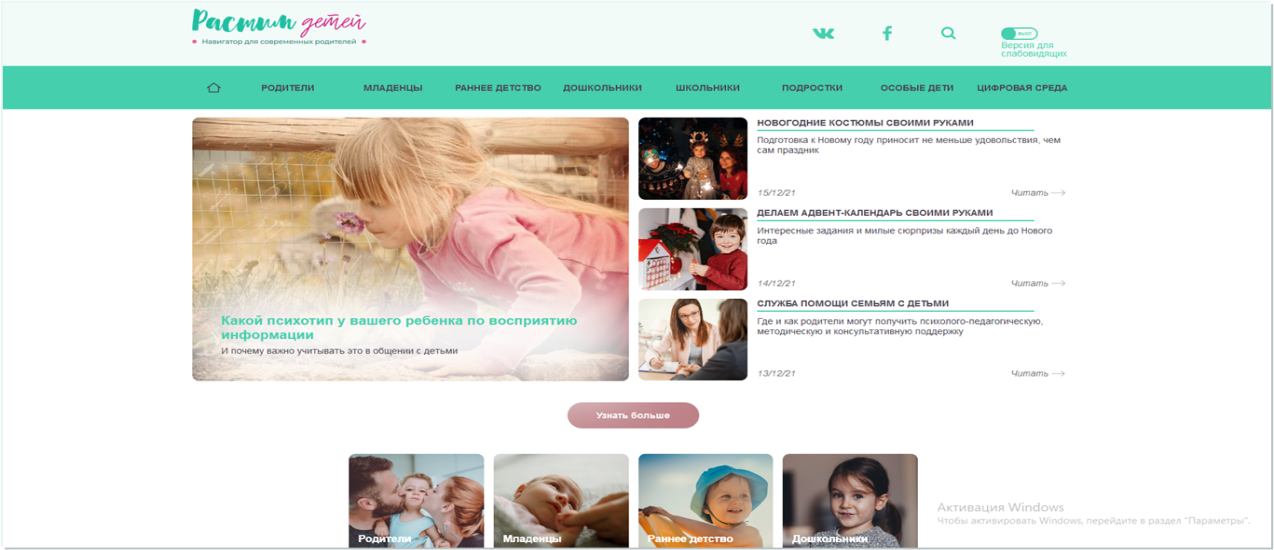 2.МЕТОДИЧЕСКИЕ МАТЕРИАЛЫ ДЛЯ РОДИТЕЛЕЙ ДЕТЕЙ С ОВЗhttps://ikp-rao.ru/distancionnoe-obuchenie-detej-s-ovz/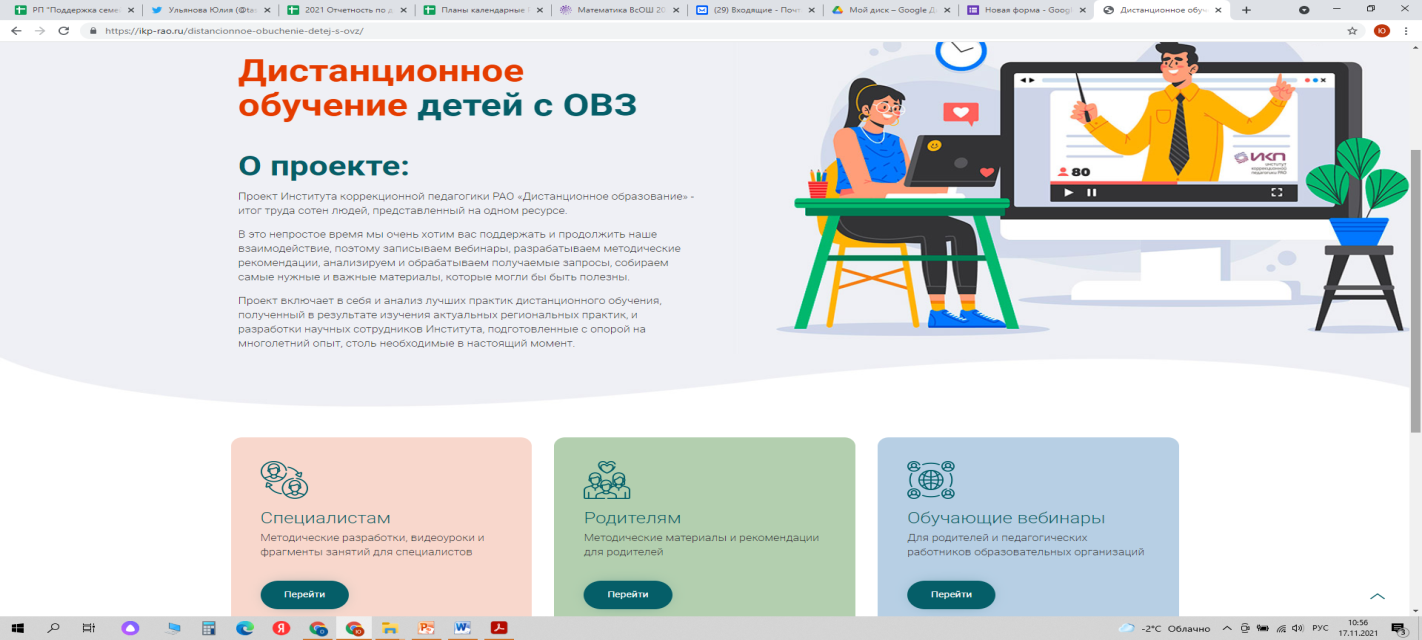 3. ОБУЧАЮЩИЕ ВЕБИНАРЫ ДЛЯ РОДИТЕЛЕЙ  ДЕТЕЙ С ОВЗhttps://ikp-rao.ru/obuchajushhie-vebinary/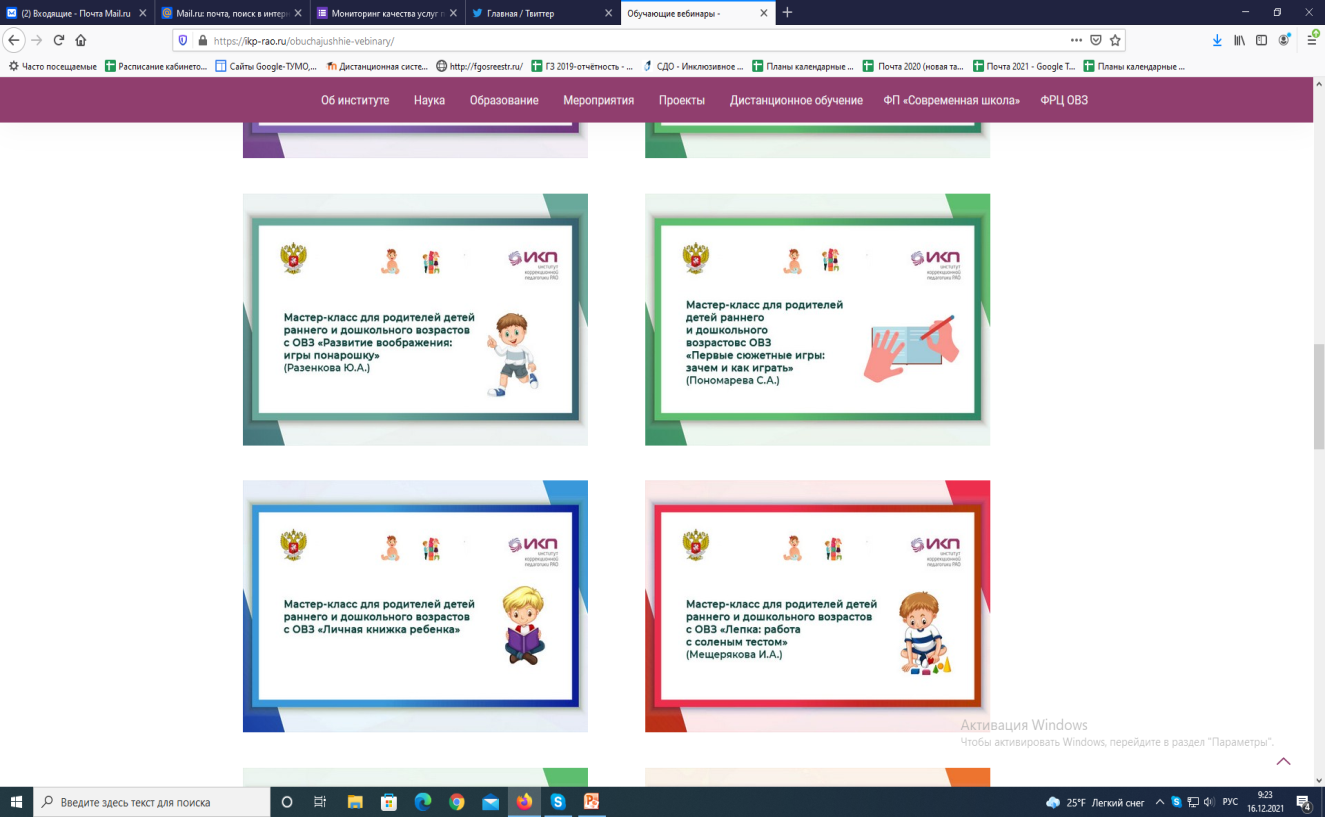 4. ВСЕРОССИЙСКАЯ НЕДЕЛЯ РОДИТЕЛЬСКОЙ КОМПЕТЕНТНОСТИ http://бытьродителем.рф/week#forma1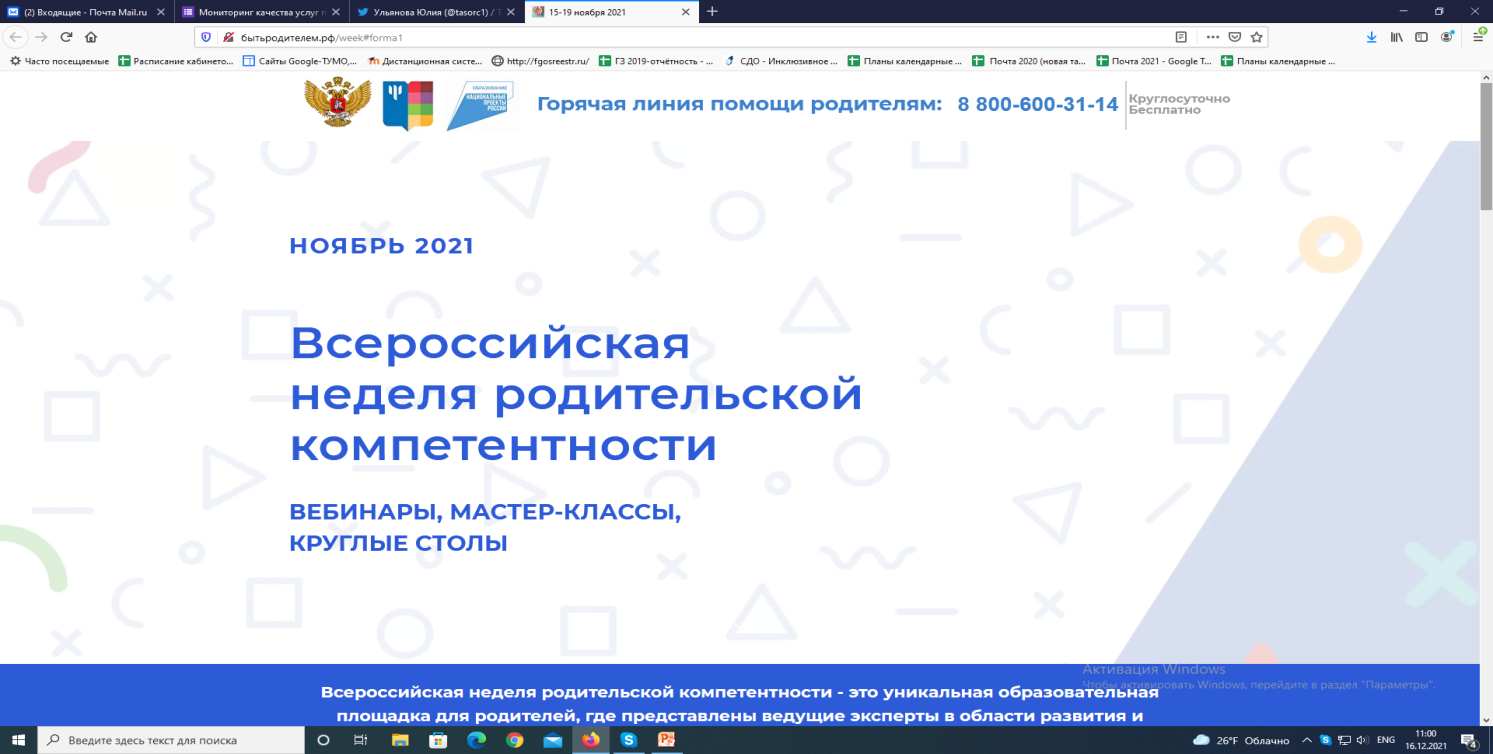 5. ОТКРЫТОЕ РОДИТЕЛЬСКОЕ СОБРАНИЕ  «Конфликты с детьми» https://vk.com/minprosvet?w=wall-30558759_265204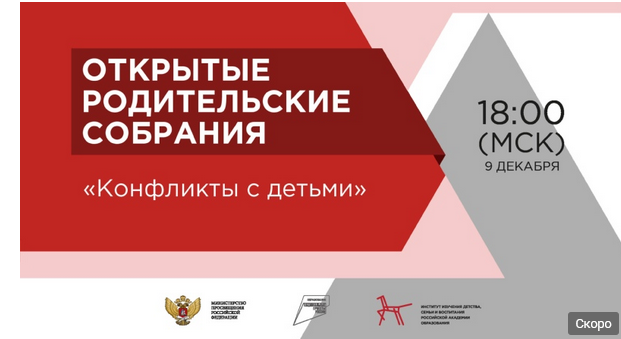 6. МЕТОДИЧЕСКОЕ ПОСОБИЕ ДЛЯ РОДИТЕЛЕЙ  «Формула семьи»https://fcprc.ru/materials-category/informatsionno-metodicheskie-materialy-dlya-roditelej/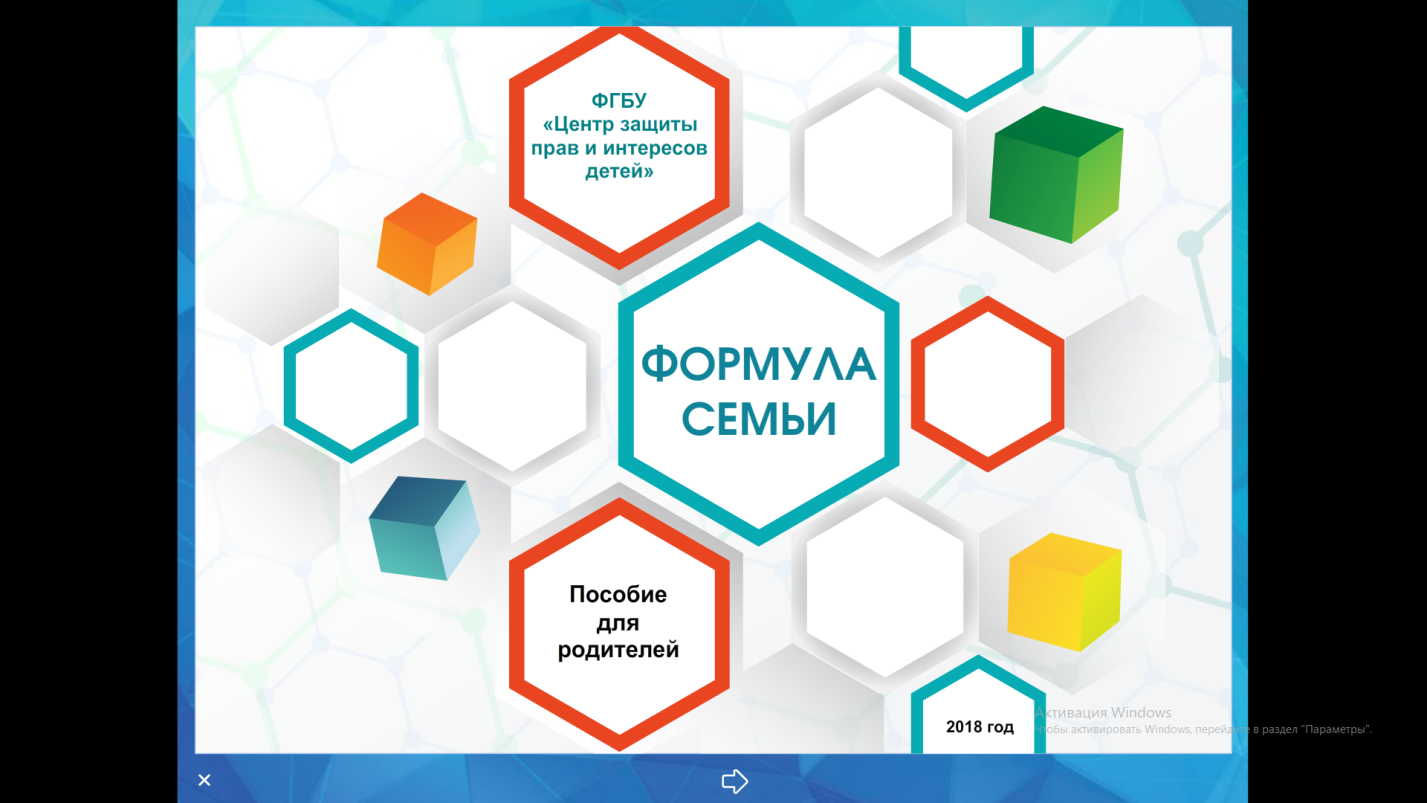 7.БЕСПЛАТНЫЕ КОНСУЛЬТАЦИИ ДЛЯ РОДИТЕЛЕЙhttp://бытьродителем.рф/help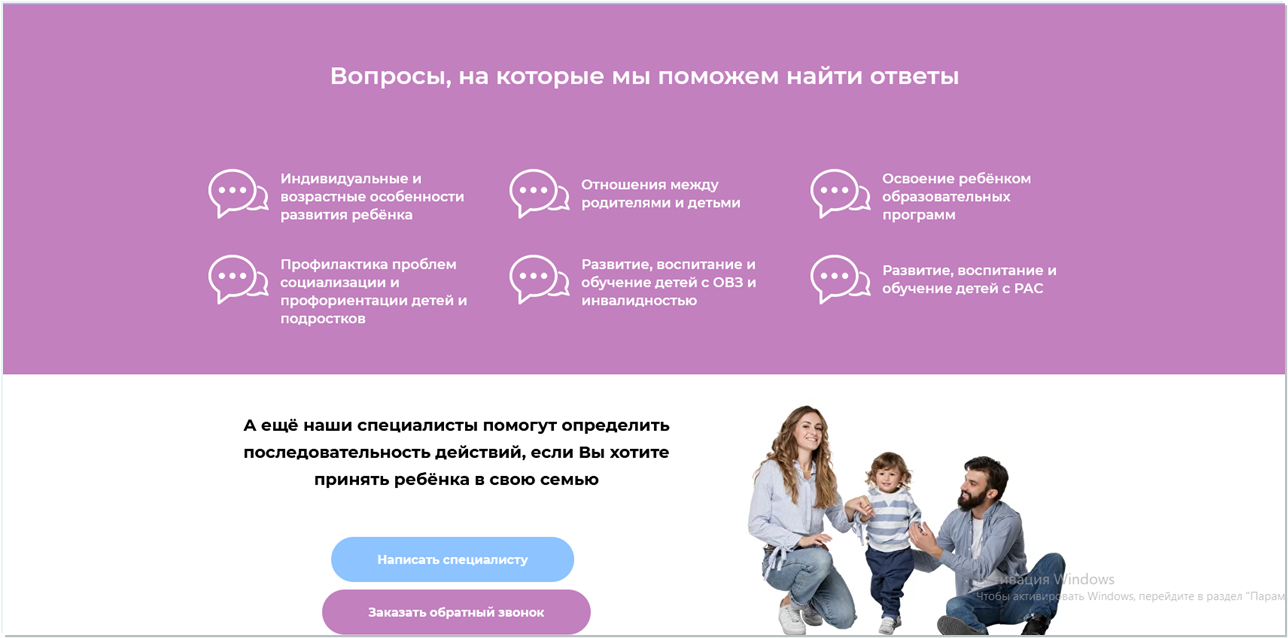 8. ГОРЯЧАЯ ЛИНИЯ ПО ОКАЗАНИЮ ПОМОЩИРОДИТЕЛЯМ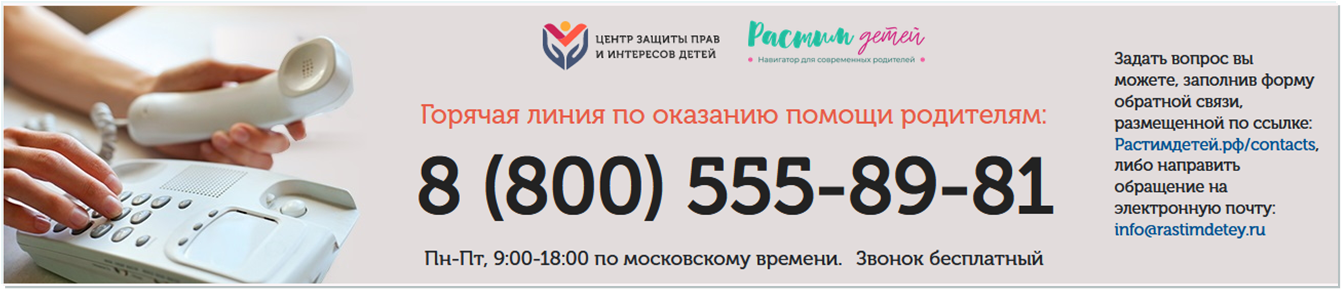 9.БЕСПЛАТНАЯ КОНСУЛЬТАТИВНАЯ ПОМОЩЬ РОДИТЕЛЯМhttps://растимдетей.рф/articles/goryachaya-liniya-v-pomoshch-roditelyam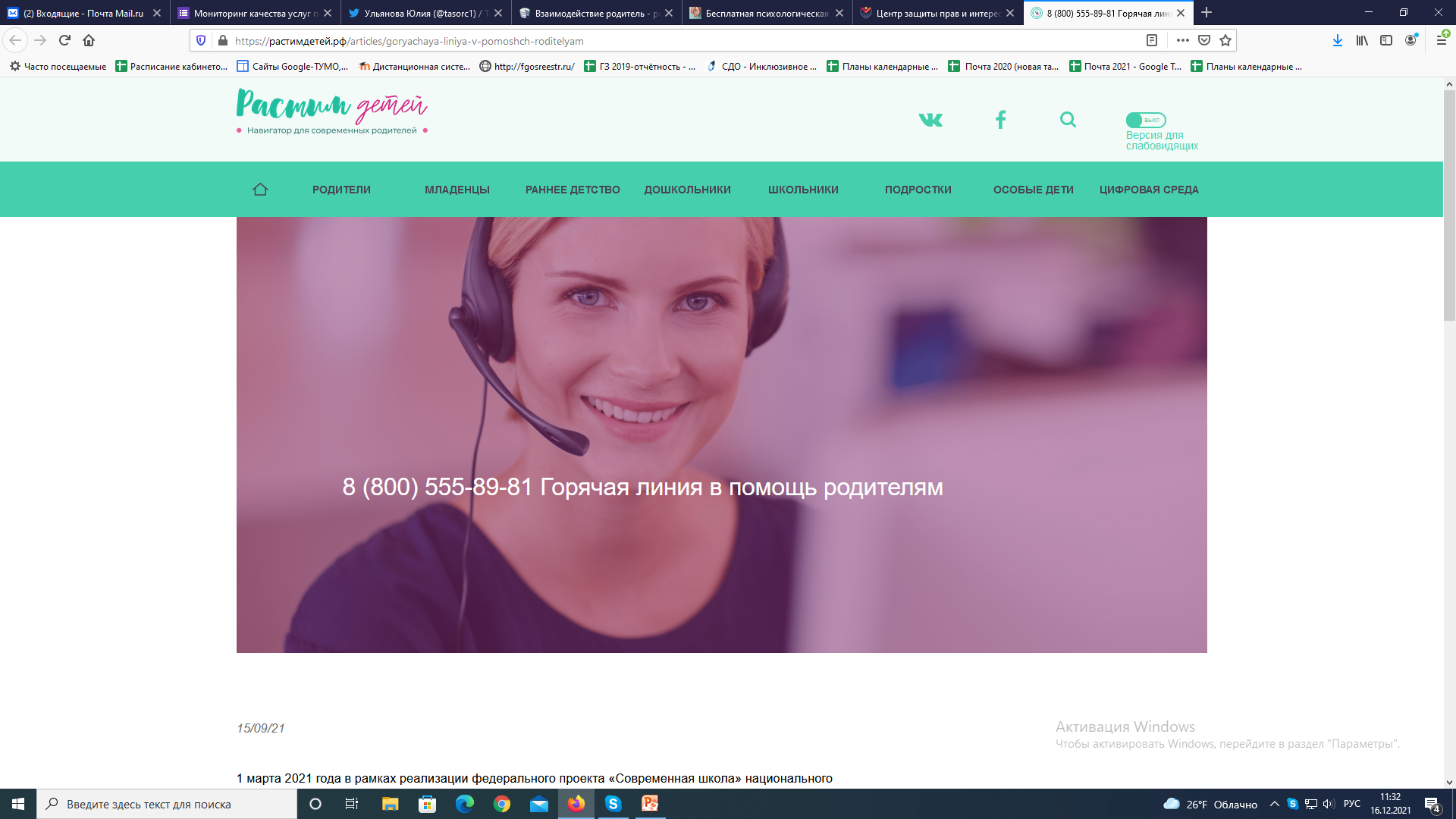 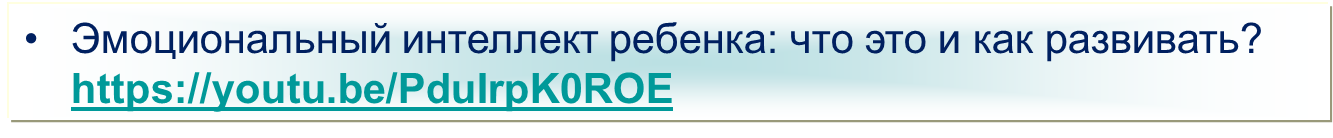 ГОРОД ЭМОЦИЙ. ИГРЫ.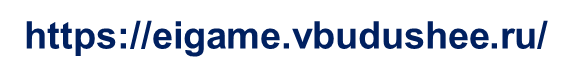 Ссылки на ресурсы:https://parents.vbudushee.ru/?_ga=2.61714860.1890004645.1622607901-2007285035.1622607901  Курс «Семья на эмоциях»https://eigame.vbudushee.ru/ Игра «Город эмоций»https://books.vbudushee.ru/ ХрестоматияМетодические пособия для родителейhttps://drive.google.com/file/d/1ZgyDBkSbyI36XVdd3ylvFXzLInkLtHLm/viewhttps://drive.google.com/file/d/1oe5rmpiIQqckyCjrW046Dhn7t6BlF0lz/viewhttps://drive.google.com/file/d/15xiFd-OWHbPOOnhPHgCpLdlSyhiJIMWa/viewhttps://drive.google.com/file/d/1GXF4x-Fw5huBsxneqStoGUM1q2DcEPOE/view